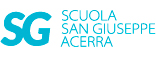 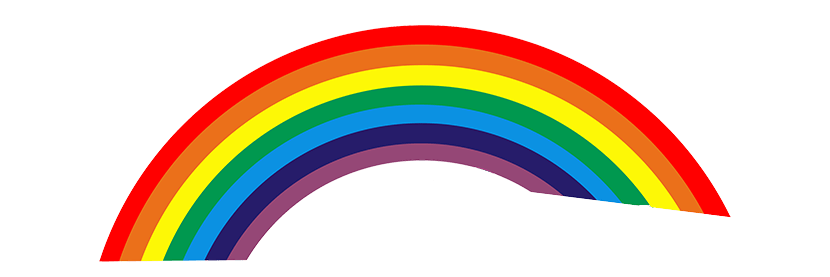 Attività prevista per: martedì 12 maggioClasse primaInglese:ASCOLTA, SEGUI E RIPETI (ALMENO TRE VOLTE, COME FACEVAMO IN CLASSE):LE STAGIONI DELL’ANNO: https://youtu.be/dKzths2wm2kSEASONSCOPIA SUL QUADERNO LE STAGIONI DELL’ANNO E DISEGNA: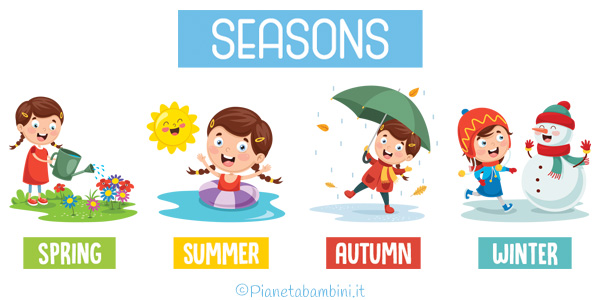 SPRING: PRIMAVERASUMMER: ESTATEAUTUMN: AUTUNNOWINTER: INVERNOCOMPLETA: VEDI ALLEGATO1(SE NON PUOI STAMPARE, COPIA LE SCHEDE SUL QUADERNO).• COMPLETA:GUARDA DI NUOVO IL VIDEO DELLE STAGIONI DELL’ANNO.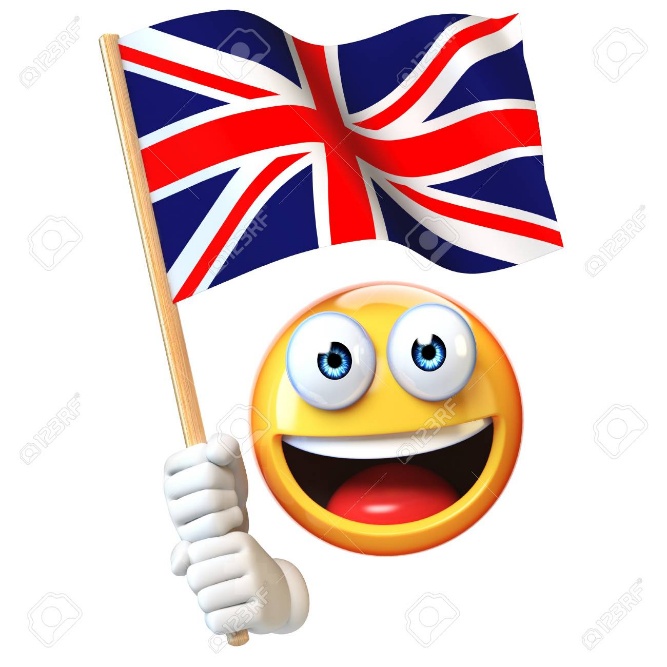 SPRINGS_RINGSPR_NGS__________SUMMERS_MMERSU__ERS_________AUTUMNA_TUMNAUTU_NA______________WINTERW_NTERWINT_ERW_____________